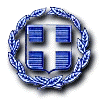 ΕΛΛΗΝΙΚΗ ΔΗΜΟΚΡΑΤΙΑΝΟΜΟΣ ΜΑΓΝΗΣΙΑΣΔΗΜΟΣ: ΖΑΓΟΡΑΣ ΜΟΥΡΕΣΙΟΥ---------Ταχ. Δ/νση: Ζαγορά, ΜαγνησίαςΓραφείο Κίνησης                                            ΠΛΗΡΟΦΟΡΙΕΣ: Μπόλης Ιωάννης	Tηλ.  24263-50104FAX 24260 - 23128ΤΚ 37001   Email: mpolisg.dim.z.m@gmail.com                                              	 -------ΠΡΟΣΚΛΗΣΗΑ./ΤΕΧΝΙΚΗ ΕΚΘΕΣΗ & ΠΡΟΔΙΑΓΡΑΦΕΣ          Η παρούσα μελέτη αναφέρεται στην προμήθεια 10 συσκευών GPS καταγραφής κίνησης για οχήματα και μηχανήματα έργου, με παράλληλη προμήθεια αισθητήρων παραγωγής έργου για τα μηχανήματα έργου. Τα εν λόγω συστήματα θα τοποθετηθούν στα δύο νέα οχήματα που προμηθεύτηκε ο Δήμος Ζαγοράς - Μουρεσίου αλλά και στα υπόλοιπα οχήματα και μηχανήματα έργου που δε φέρουν αντίστοιχο σύστημα, τα οποία συνολικά παρουσιάζονται στον παρακάτω πίνακα:Το σύστημα θα αποτελείται από τα εξής στοιχεία:Δέκα (10) συσκευές τηλεματικής για αντίστοιχα οχήματα, Τρεις (3) αισθητήρες ανύψωσης κάδου απορριμματοφόρων και ανίχνευσης παραγωγής έργου από τα ΜΕ, Τηλεπικοινωνιακά κόστη για κάθε όχημα για δύο (2) έτη,1.  Εφαρμογή τηλεματικής διαχείρισης οχημάτωνΤα υπό προμήθεια είδη θα πρέπει να είναι συμβατά και να είναι εφικτή η λειτουργία τους με την ήδη υπάρχουσα εγκατεστημένη ενιαία εφαρμογή τηλεματικής διαχείρισης οχημάτων κάτι που θα πρέπει επί ποινή αποκλεισμού να δηλωθεί ρητά με υπεύθυνη δήλωση από τους υποψήφιους οικονομικούς φορείς κατά την κατάθεση προσφοράς. Ο Δήμος Ζαγοράς - Μουρεσίου δεν πρόκειται σε καμιά περίπτωση να επιβαρυνθεί με οποιοδήποτε κόστος για εγκατάσταση εφαρμογής τηλεματικής διαχείρισης οχημάτων και θα καταβάλει στον ανάδοχο αποκλειστικά και μόνο το κόστος των ζητούμενων ειδών. Το Γραφείο Κίνησης είναι στη διάθεση του κάθε ενδιαφερόμενου ως προς την πληροφόρηση σχετικά με την ήδη εγκατεστημένη εφαρμογή, δεν αναλαμβάνει όμως καμιά πρόσθετη υποχρέωση σχετικά με τη διασύνδεση των συσκευών με αυτή, κάτι που οφείλουν να το αναλάβουν οι ενδιαφερόμενοι οικονομικοί φορείς.2. Τηλεματική Μονάδα (GPS-GPRS) που εγκαθίστανται σε κάθε όχημαΟι μονάδες τηλεματικής θα είναι απόλυτα συμβατές με την ελληνική νομοθεσία με στόχο την ασφάλεια του προσωπικού αλλά και του μηχανολογικού εξοπλισμού. Δεν θα επεμβαίνουν στην λειτουργία του μηχανολογικού εξοπλισμού και θα λειτουργούν ως καταγραφείς καταστάσεων.Θα παρέχουν τη δυνατότητα συνεργασίας με τους απαραίτητους αισθητήρες για την συλλογή δεδομένων από το μηχανολογικό εξοπλισμό. Οι συσκευές θα πρέπει, επί ποινή αποκλεισμού, να έχουν τα κάτωθι χαρακτηριστικά:Να είναι αμεταχείριστες, τελευταίας τεχνολογίας,Να παρέχουν την δυνατότητα συνεχούς λειτουργίας χωρίς την ανάγκη επιτόπου προληπτικής συντήρησης,Πιστοποιητικό CE (να προσκομισθεί ο τεχνικός φάκελος),Λειτουργία υπό τάση +7V DC έως +30V DC. Εκτός των συγκεκριμένων ορίων να υπάρχει προστασία της συσκευής που να μην επιτρέπει τη δυσλειτουργία της ή την καταστροφή της,Θερμοκρασία λειτουργίας από -20 έως +60 βαθμούς Κελσίου,Δυνατότητα καταγραφής της διαδρομής κάθε 10 δευτερόλεπτα (ρυθμιζόμενη συχνότητα αποστολής δεδομένων στο server από το χρήστη: ανά 10 sec έως 60sec)Να εμπεριέχει τις κάτωθι εξόδους/εισόδους2 ψηφιακές εισόδους, 2 αναλογικές εισόδους, Διπλή λειτουργία γεωγραφικού εντοπισμού:GPS και GALLILEO ή GPS και GLONASS,Η μετάδοση των δεδομένων να γίνεται μέσω της υπηρεσίας GPRS,Να υποστηρίζει αποστολή/παραλαβή μηνυμάτων SMS,Να εμπεριέχει ενσωματωμένο επιταχυνσιόμετρο τριών αξόνων,Να εμπεριέχει εσωτερική μπαταρία ώστε και μετά την αποσύνδεση της μονάδας τηλεματικής από το ηλεκτρικό κύκλωμα του οχήματος να λειτουργεί για τουλάχιστον 10 ώρες,Να διαθέτει μηχανισμό για την ανίχνευση λειτουργίας (ή μη) του κινητήρα του οχήματος,Να έχει δυνατότητα μέτρησης τροφοδοσίας των συσσωρευτών του οχήματος,Να έχει την δυνατότητα ελέγχου, αναβάθμισης και παραμετροποίησης της συσκευής μέσω της υπηρεσίας GPRS (και όχι SMS),Να διαθέτει θύρα RS232 και USB για επικοινωνία με εξωτερικές συσκευές (θερμικό εκτυπωτή, H/Y, κ.α.),Τρόπο εγκατάστασης που να εξασφαλίζει την ασφάλεια της συσκευής από κακόβουλες πράξεις.Οι κάρτες SIM που θα χρησιμοποιηθούν για τις συσκευές Τηλεματικής και θα εγκατασταθούν στα Οχήματα του Δήμου θα τις προμηθευτεί ο Δήμος Ζαγοράς-Μουρεσίου από τον πάροχο κινητής τηλεφωνίας υποχρεωτικά μετά από έρευνα αγοράς και προσφορές που θα ζητήσει ο ίδιος ανεξάρτητα από τον παρόν Διαγωνισμό.3. Αισθητήρες λειτουργίαςΓια την ολοκληρωμένη λειτουργία του συστήματος και την άμεση ενημέρωση των χρηστών στα πλαίσια του διαγωνισμού θα εγκατασταθούν οι παρακάτω αισθητήρες:Αισθητήρας ανύψωσης βραχιόνων απορριμματοφόρουΟι συγκεκριμένοι αισθητήρες πρέπει να είναι υδραυλικοί και να επιτηρούν τη λειτουργία ανύψωσης κάδου. Θα συνδεθούν στο υδραυλικό κύκλωμα του απορριμματοφόρου με εξαρτήματα υδραυλικής αντοχής 500bar (κατ’ ελάχιστον). Οι αισθητήρες θα πρέπει να διαθέτουν προστασία IP65.ΕγγυήσειςΗ εγγύηση του συστήματος Τηλεματικής Διαχείρισης Μηχανολογικού Εξοπλισμού του Δήμου Ζαγοράς-Μουρεσίου πρέπει να είναι ίση με 2 έτη τουλάχιστον μετά την οριστική παραλαβή του. Για το συγκεκριμένο χρονικό διάστημα, των δύο (2) ετών, ο προμηθευτής με δικά του έξοδα θα εγκαθιστά τουλάχιστον μια φορά ετησίως ανανεωμένη έκδοση του λογισμικού και ανανεωμένη έκδοση των χαρτών. Σε αυτό το χρονικό διάστημα, ο προμηθευτής είναι υποχρεωμένος να επιδιορθώσει ή ακόμα και να αντικαταστήσει τη συσκευή τηλεματικής σε περίπτωση δυσλειτουργίας εντός το πολύ πέντε (5) εργάσιμων ημερών από την ημερομηνία έγγραφης ειδοποίησης του, με δικά του έξοδα. Σε περίπτωση που δεν είναι δυνατή η επισκευή κάποιας βλάβης στο ανωτέρω χρονικό διάστημα, ο προμηθευτής οφείλει να υποκαταστήσει τον εξοπλισμό με άλλον παρεμφερές, για όσο χρονικό διάστημα απαιτείται, προκειμένου να συνεχιστεί η απρόσκοπτη λειτουργία του συστήματος. Εάν η βλάβη δεν οφείλεται σε υπαιτιότητα του προμηθευτή, αλλά προκύψει μέσα από πράξεις τρίτων (βανδαλισμούς, κακόβουλες ενέργειες, θεομηνίες κ.τ.λ.) το κόστος βαρύνει επιδιόρθωσης/αντικατάστασης βαραίνει το Δήμο Ζαγοράς - Μουρεσίου. Θα πρέπει όμως ο προμηθευτής, να επισκευάσει μέσα σε τρείς (3) εργάσιμες ημέρες μετά από την έγγραφη ειδοποίηση του.Κατά τη διάρκεια εγγύησης, όλες οι επισκευές των οχημάτων να γίνονται στο αμαξοστάσιο του Δήμου Ζαγοράς-Μουρεσίου από κινητά συνεργεία του αναδόχου. Εκπαίδευση χρηστώνΗ εκπαίδευση του προσωπικού θα πραγματοποιηθεί στην έδρα του Δήμου Ζαγοράς-Μουρεσίου και θα καλύπτει όλες τις απαιτήσεις λειτουργίας του συστήματος.Ο προσφέρων να πρέπει να περιγράψει στην τεχνική προσφορά του το είδος της εκπαίδευσης ανά αντικείμενο και να παρουσιάσει πίνακα με αναλυτικό χρονοδιάγραμμα. Η εκπαίδευση θα αφορά πολλαπλό αριθμό εργαζομένων ο οποίος θα καθοριστεί από το Δήμο Ζαγοράς-Μουρεσίου. Β/. Ενδεικτικός ΠροϋπολογισμόςΤο κόστος εγκατάστασης του εξοπλισμού θα βαρύνει τον προμηθευτή. Ο ενδεικτικός προϋπολογισμός παρουσιάζεται στον παρακάτω πίνακα:Προς απόδειξη της μη συνδρομής των λόγων αποκλεισμού από διαδικασίες σύναψης δημοσίων συμβάσεων των παρ.1 και 2 του άρθρου 73 του Ν.4412/2016, παρακαλούμε, μαζί με την προσφορά σας, να μας αποστείλετε τα παρακάτω δικαιολογητικά:α. Απόσπασμα ποινικού μητρώου. Η υποχρέωση αφορά ιδίως: αα) στις περιπτώσεις εταιρειών περιορισμένης ευθύνης (Ε.Π.Ε.) και προσωπικών εταιρειών (Ο.Ε. και Ε.Ε.), τους διαχειριστές, ββ) στις περιπτώσεις ανωνύμων εταιρειών (Α.Ε.), τον Διευθύνοντα Σύμβουλο, καθώς και όλα τα μέλη του Διοικητικού Συμβουλίου.β. Φορολογική ενημερότηταγ. Ασφαλιστική ενημερότητα (άρθρο 80 παρ.2 του Ν.4412/2016)δ. Εφόσον πρόκειται για  νομικό πρόσωπο, αποδεικτικά έγγραφα νομιμοποίησης του νομικού προσώπου (άρθρο 93 του Ν.4412/2016) Παρακαλούμε, να μας αποστείλετε σχετική προσφορά μέχρι και στις 27.03.2019 και ώρα 11:00 π.μ. Για τη διευκόλυνση των ενδιαφερομένων οικονομικών φορέων το Έντυπο Οικονομικής Προσφοράς αφού συμπληρωθεί, υπογραφεί και σφραγιστεί μπορεί να αποσταλεί σκαναρισμένο στην ηλεκτρονική διεύθυνση mpolisg.dim.z.m@gmail.com από την επίσημη ηλεκτρονική διεύθυνση του υποψηφίου  μέχρι την καθορισμένη ώρα.Σύμφωνα με το άρθρο 2, παρ. 1, εδ. 31 του ν. 4412/2016, ως απευθείας ανάθεση νοείται η διαδικασία ανάθεσης χωρίς εκ των προτέρων δημοσιότητα, στο πλαίσιο της οποίας οι αναθέτουσες αρχές/αναθέτοντες φορείς αναθέτουν σύμβαση στο φορέα της επιλογής τους, κατόπιν έρευνας αγοράς και διαβούλευσης με έναν ή περισσότερους οικονομικούς φορείς. Για το Γραφείο ΚίνησηςΟ Αρμόδιος Υπάλληλος ΜΠΟΛΗΣ ΙΩΑΝΝΗΣ	Α/ΑΑΡΙΘΜΟΣ ΚΥΚΛΟΦΟΡΙΑΣΕΙΔΟΣ ΟΧΗΜΑΤΟΣ1ΚΗΗ 6051ΦΟΡΤΗΓΟ2ΚΗΗ 6054ΦΟΡΤΗΓΟ3ΚΗΟ 9384ΦΟΡΤΗΓΟ4ΚΗΟ 9419ΦΟΡΤΗΓΟ5ΚΗΗ 3004ΦΟΡΤΗΓΟ6ΚΗΥ 9250ΑΠΟΡΡΙΜΜΑΤΟΦΟΡΟ7ΚΗΗ 2970ΕΠΙΒΑΤΙΚΟ8ΚΗΙ 4615ΕΠΙΒΑΤΙΚΟ9ΜΕ 120009ΣΑΡΩΘΡΟ10ΜΕ 44234ΕΚΣΚΑΦΕΑΣα/αΕίδοςΠοσότητα(τεμάχια)Τιμή Μονάδας (€)Σύνολο (€)1ΣΥΣΚΕΥΕΣ GPS ΓΙΑ ΚΑΘΕ ΟΧΗΜΑ ΚΑΙ ΜΗΧΑΝΗΜΑ ΕΡΓΟΥ10527,505.275,002ΑΙΣΘΗΤΗΡΑΣ ΑΝΥΨΩΣΗΣ ΚΑΔΟΥ ΑΠΟΡΡΙΜΜΑΤΟΦΟΡΩΝ Ή ΠΑΡΑΓΩΓΗΣ ΕΡΓΟΥ ΓΙΑ ΜΗΧΑΝΗΜΑΤΑ ΕΡΓΟΥ3260,00780,003ΤΗΛΕΠΙΚΟΙΝΩΝΙΑΚΑ ΚΟΣΤΗ ΚΑΘΕ ΟΧΗΜΑΤΟΣ ΓΙΑ 2 (ΔΥΟ) ΕΤΗ10120,001.200,00ΑΘΡΟΙΣΜΑΑΘΡΟΙΣΜΑΑΘΡΟΙΣΜΑΑΘΡΟΙΣΜΑ7.255,00Φ.Π.Α. 24%Φ.Π.Α. 24%Φ.Π.Α. 24%Φ.Π.Α. 24%1.741,20ΓΕΝΙΚΟ ΣΥΝΟΛΟΓΕΝΙΚΟ ΣΥΝΟΛΟΓΕΝΙΚΟ ΣΥΝΟΛΟΓΕΝΙΚΟ ΣΥΝΟΛΟ8.996,20